, 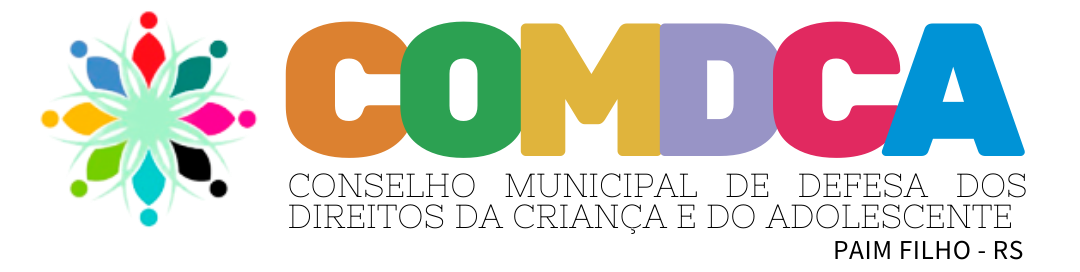 RESOLUÇÃO N° 03/2022Dispõe sobre a Coordenação da Comissão Especial Eleitoral, encarregada de organizar o processo de escolha dos membros do Conselho Tutelar.A Comissão Especial Eleitoral, nomeada pela Resolução Nº 02/2022, reunida dia 22/04/2022, conforme Ata 03/2022,  deliberou sobre a titularidade da Coordenação da Comissão:RESOLVE:Art. 1o. Designar a Sra. Derli de Paula para Coordenar os trabalhos da Comissão Especial Eleitoral.    Art. 2º. Esta Resolução entra em vigor na data de sua publicação.Paim Filho, 26 de abril de 2022.__________________________________Derli de Paula,Presidente do Conselho Municipal dos Direitos daCriança e do Adolescente